Республика КарелияГлава Пряжинского национального муниципального районаРАСПОРЯЖЕНИЕ   «    19   »  __12____  2022  г.                                                                    № _30__пгт ПряжаО внесении изменения в распоряжение Главы   Пряжинского   национального муниципального района от  21.11.2022 г. № 26 «О проведении публичных слушаний»	В связи  допущенной технической ошибкой:Внести     в    распоряжение   Главы   Пряжинского  национального муниципального района от  21.11.2022 г.  № 26 «О проведении  публичных слушаний»  изменение,  изложив пункт 5 в следующей редакции: 	«5. Предложения и замечания по проектам Генерального плана  и Правил землепользования и застройки  Крошнозерского   сельского поселения необходимо направлять в администрацию Пряжинского национального муниципального района по адресу: пгт Пряжа, ул. Советская, д. 61,  на  адрес электронной почты: priagad@yandex.ru  или в администрацию    Крошнозерского  сельского  поселения по адресу: Республика Карелия, Пряжинский район, с. Крошнозеро, ул. Магистральная, д. 14, до 12 января 2023 года (включительно).Действие      настоящего     распоряжения    распространяется         направоотношения,  возникшие  с  21  ноября  2022 года.Настоящее распоряжение:-   опубликовать в газете «Наша Жизнь» - «Мейян Элайгу»;- разместить   на    официальном   сайте   администрации    Пряжинского национального муниципального района в сети «Интернет».Рекомендовать     Главе     Крошнозерского    сельского     поселенияразместить  информационное  сообщение  в  здании  администрации.Глава Пряжинского национального	муниципального района  					                 А.И. Ореханов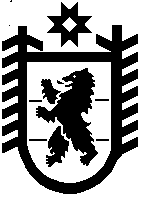 